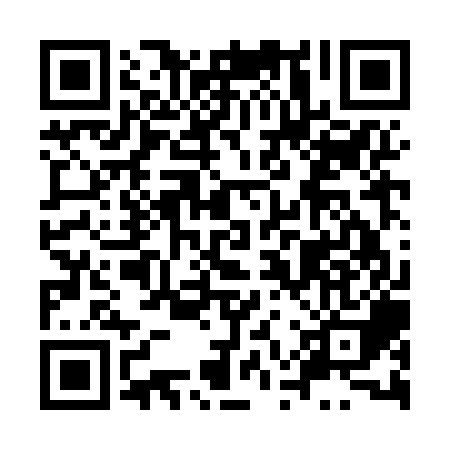 Prayer times for Char Gachhua, BangladeshWed 1 May 2024 - Fri 31 May 2024High Latitude Method: NonePrayer Calculation Method: University of Islamic SciencesAsar Calculation Method: ShafiPrayer times provided by https://www.salahtimes.comDateDayFajrSunriseDhuhrAsrMaghribIsha1Wed4:055:2511:553:206:267:462Thu4:045:2511:553:196:267:473Fri4:035:2411:553:196:277:474Sat4:035:2311:553:196:277:485Sun4:025:2311:553:186:287:486Mon4:015:2211:553:186:287:497Tue4:005:2111:553:186:287:508Wed3:595:2111:553:186:297:509Thu3:595:2011:553:176:297:5110Fri3:585:2011:553:176:307:5211Sat3:575:1911:553:176:307:5212Sun3:575:1911:553:176:317:5313Mon3:565:1811:553:166:317:5414Tue3:555:1811:553:166:327:5415Wed3:555:1711:553:166:327:5516Thu3:545:1711:553:166:337:5617Fri3:535:1611:553:166:337:5618Sat3:535:1611:553:156:347:5719Sun3:525:1611:553:156:347:5820Mon3:525:1511:553:156:357:5821Tue3:515:1511:553:156:357:5922Wed3:515:1511:553:156:358:0023Thu3:505:1411:553:156:368:0024Fri3:505:1411:553:146:368:0125Sat3:495:1411:553:146:378:0126Sun3:495:1411:553:146:378:0227Mon3:495:1311:553:146:388:0328Tue3:485:1311:563:146:388:0329Wed3:485:1311:563:146:398:0430Thu3:485:1311:563:146:398:0431Fri3:475:1311:563:146:408:05